CỘNG HÒA XÃ HỘI CHỦ NGHĨA VIỆT NAM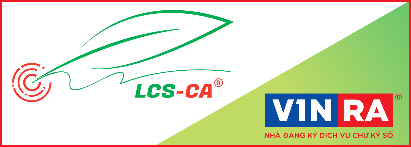 Độc lập - Tự Do - Hạnh PhúcGIẤY XÁC NHẬNDịch vụ chứng thực chữ ký số công cộng LCS-CA(Chứng thư số doanh nghiệp/tổ chức)Kính gởi: Đơn vị cung cấp dịch vụ chứng thực chữ ký số công cộng LCS-CADoanh nghiệp/tổ chức đăng ký sử dụng chứng thư số LCS-CA:	Tên DN/TC: …………………………………………………….	Mã số thuế/Mã BHXH/Mã ngân sách:………………………….	Địa chỉ trụ sở chính (theo Giấy ĐKKD/Giấy phép đầu tư/QĐ thành lập):……………………	Đại diện pháp luật:…………………………………………Chức danh:……………………..	Email liên hệ:………………………….Điện thoại liên hệ:…………………………………..Chúng tôi xác nhận:Đã nhận thiết bị USB token trực tiếp từ đơn vị cung cấp dịch vụ, thiết bị hoạt động bình thườngThiết bị USB token có số serial number:……………………..Đã kiểm tra nội dung thông tin trên chứng thư số hoàn toàn đúng với thông tin doanh nghiệp/tổ chức của chúng tôi.Chứng thư số có số serial number:……………………………….Chúng tôi hoàn toàn chịu trách nhiệm trong việc bảo quản và sử dụng thiết bị USB token cũng như chứng thư số trong các hoạt động liên quan, đúng mục đích và tuân thủ quy định của pháp luật.                  Ngày ….. tháng ….. năm ……                          (Ký tên, đóng dấu)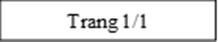 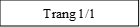 